Подтверждаю свое согласие на предоставление редакционной коллегией сборников материалов по итогам 3-й Всероссийской научно-практической конференции «Управление персоналом, социальными и бизнес-коммуникациями: методы, модели, технологии-2021» персональных данных обо мне (в пределах переданной авторской заявки), а также данных обо всех статьях (тезисах докладов) с моим авторством или соавторством (название, сведения об авторах, аннотация, ключевые слова, библиографический список литературы), которые опубликованы или будут опубликованы в сборниках материалов указанного научного мероприятия, в Научную электронную библиотеку (НЭБ) для помещения в базу данных Российского индекса научного цитирования (РИНЦ), обработки и широкого распространения.Согласен (на)________________      ПодписьНаучный руководитель_____________________________(ФИО)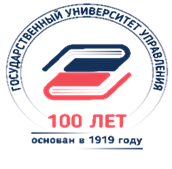 ГОСУДАРСТВЕННЫЙ УНИВЕРСИТЕТ УПРАВЛЕНИЯЗАЯВКАна участие во всероссийской научно-практической конференцииЗАЯВКАна участие во всероссийской научно-практической конференцииуправление персоналом, социальныМИ и бизнес-коммуникациЯМИ: методы, модели, технологии – 2021управление персоналом, социальныМИ и бизнес-коммуникациЯМИ: методы, модели, технологии – 2021ФИОФИОВУЗ, организацияВУЗ, организацияИнститут Институт Уровень обучения (бакалавриат/магистратура/аспирантура)Уровень обучения (бакалавриат/магистратура/аспирантура)Год обученияГод обученияТема докладаТема докладаНаименование секцииНаименование секции